08-206 Т-50В гусеничный узкогабаритный трактор для виноградорства, тяговый класс 2 тс, конструктивный вес 3.53 тн, АСМД-7В 50 лс, 14.6/3.4 км/час, первый серийный виноградный, Кишиневский тракторный завод г. Кишинёв 1962-67 г.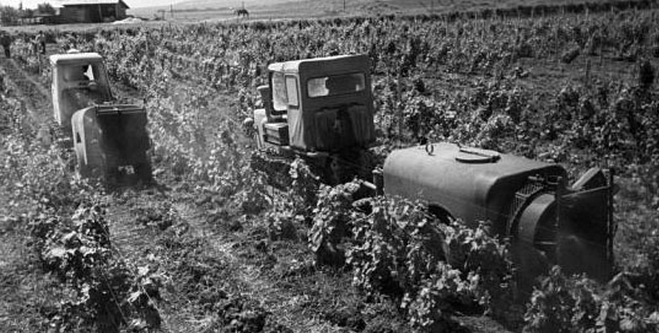  В 1959 году на Харьковском тракторном заводе был спроектирован узкогабаритный гусеничный трактор для обработки виноградников Т-50В. Было изготовлено 330 штук. Затем трактор был передан на только построенный Кишинёвский тракторный завод, где было изготовлено несколько десятков тысяч таких машин.  Строительство тракторного завода в Кишиневе - столице Молдавии, было начато в 1961 году на базе завода "Автодеталь". Завод строила буквально вся страна - более двухсот предприятий СССР поставляли необходимое оборудование для строительства и производства. Кроме того, с других тракторных заводов Советского Союза были откомандированы специалисты для организации производства. В апреле 1961 г. в связи с передачей трактора Т-50В в производство Кишиневскому тракторосборочному заводу был на КТЗ направлен Николай Максимович Чаплыгин с группой товарищей, где был одним из создателей и руководителей конструкторского бюро СКБ-2т.  В сентябре 1962 года с конвейера Кишиневского тракторосборочного завода (КТЗ) сошел первый серийный узкогабаритный гусеничный трактор Т-50В (виноградный). Тракторы Т-50В выполнен по обычной для гусеничных тракторов схеме, их агрегатируют со всеми машинами, предназначенными для обработки виноградных насаждений. На трактор устанавливался дизельный двигатель Алтайского завода АСМД-7В мощностью 50 лошадиных сил с двухпоточной муфтой сцепления, насос НШ-32 и стартер СТ-100 для электрозапуска. Муфта сцепления полностью, а коробка передач по всем деталям, кроме корпуса, унифицированы с деталями трактора МТЗ-5МС. Механизм поворота и конечные передачи по ряду деталей унифицированы с деталями тракторов КД-35, КДП-35, Т-38, ДТ-54.  Трактор гусеничный, узкогабаритный, класса 2 т, с навесными, полунавесными и прицепными машинами предназначен для глубокой перепашки междурядий, открытия и закрытия виноградных лоз, культивации в виноградни­ках с междурядьями более 1,5 м и других работ общего назначения. Такой мощный узкогабаритный трактор в стране выпускался впервые. Его применение на обработке многолетних насаждений снижало себестоимость центнера продукции на 5- 7 руб., а затраты труда — на 10 - 14 человеко-часов.В 1966 г. Кишиневский тракторосборочный завод был переименован в Кишиневский тракторный завод. А в 1967 году взамен Т-50В в Кишиневе начался выпуск модернизированного гусеничного трактора Т-54В с дизельным двигателем Д-50 мощностью 50 л. с. Надо отметить, что трактор Т-54 был во многом унифицирован с колесным трактором МТЗ-50.Технические характеристики гусеничных тракторов Т-38М и Т-50ВПоказателиТ-38МТ-50ВТип трактораУниверсальный пропашнойВиноградниковыйМарка двигателяД-48ЛАСМД-7ВКонструктивный вес трактора кГ3 9503 530Среднее удельное давление на почву, кГ/см2
0,60,5Габаритные размеры, мм:Габаритные размеры, мм:Габаритные размеры, мм:длина3 8003 595ширина 1 6901 050высота24802250Дорожный просвет, мм 640220Ширина колеи, мм1340850Скорость движения, км в час/тяговое усилие, кГ, на передачах:Скорость движения, км в час/тяговое усилие, кГ, на передачах:Скорость движения, км в час/тяговое усилие, кГ, на передачах:первой4,05/1 7501,28/2 000второй 4,95/1 4501,54/2 000третьей 5,56/1 2501,88/2 000четвертой 6,63/1 0003,22/2 000пятой 9,70/5504,17/2 000шестой—4,52/2 000седьмой—5,41/1 870восьмой—6,65/1 470девятой—11,3/740десятой —14,6/500первой заднего хода 3,780,97второй —3,38Максимальный угол подъема без орудия, град3230Часовой расход топлива при номинальной нагрузке, кГ1час.9,610,0Силовая передачаСиловая передачаСиловая передачаМуфта сцепления Однодисковаясухая непостояннозамкнутого типаДвойная сухая постоянно замкнутого типаКоробка передачМеханическаятрехходоваяпятискоростнаяМеханическая 3-ходовая 5-скоростная с двухступенчатым редукторомЦентральная передача Две конические шестерни с прямымизубьямиДве конические шестерни с зерольиыми зубьямиКонечные передачиЦилиндрические шестерни с прямым зубомЦилиндрические шестерни с прямым зубомМуфты поворотаСухие многодисковыеСухие многодисковыеХодовая частьХодовая частьХодовая частьЧисло опорных катков88Число поддерживающих роликов2Число зубьев ведущего колеса1414Число звеньев в одной гусенице3331Шаг гусеницы, мм174176Ширина звена гусеницы, мм200 и 280200ЭлектрооборудованиеЭлектрооборудованиеЭлектрооборудованиеГенераторГ-46Г214-ААккумуляторная батарея—6СТ-128 (2 шт.)Реле-регулятор—РР315-ДСтартер-СТ-100Навесная системаНавесная системаНавесная системаМарка насоса .НШ-32ДНШ-32Направление вращения насоса ЛевоеЛевоеПроизводительность насоса, л/мин	5252Основной силовой цилиндр ЦС-100ЦС-100Ход штока, мм200200Усилие иа штоке, кГ7 5007 500Выносной силовой цилиндр ЦС-75 (2 шт.)ЦС-75 (2 шт.)Распределитель Р75-ВЗР75-ВЗМеханизм навескиШарнирный четырехзвенннк с трехточечным креплением навесного орудияШарнирный четырехзвенннк с трехточечным креплением навесного орудияХод оси подвеса, мм800750Высота оси подвеса максимальная, мм 1000950Высота присоединительного треугольника, мм450450Длина основания присоедини-тельного треугольника, мм800800Длина левого раскоса, мм—515Усилие по оси подвеса, кГ1430800Дополнительное оборудованиеДополнительное оборудованиеДополнительное оборудованиеВал отбора мощностиОдин сзади с зависимым приводомОдин сзади с независимым приводомЧисло оборотов, об/мии588544Основные заправочные емкости, лОсновные заправочные емкости, лОсновные заправочные емкости, лТопливный бак основной115100Бак гидросистемы19,518Центральная передача и коробка передач .721Конечная передача (каждая)5,04,0Опорные катки (все)3,0х23,0Поддерживающие ролики—0,2х2Направляющие колеса0,5x20,2x2